Turf Disease Diagnosis Form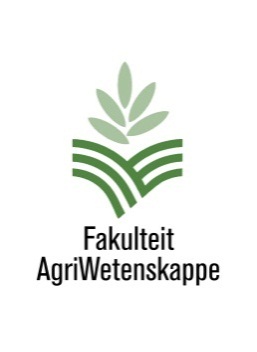 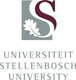 Plant Pathology DepartmentUniversity of StellenboschFor office use onlySample no:  ________________Contact:  __________________Date rec:  __________________Charge: ___________________Invoice: ___________________Producer/Client				Person responsible for account (debtor code holder)Name: 		___________________		Name:		___________________________Company/Farm:	___________________		Phone:		___________________________Address:	___________________		E-mail:		___________________________		___________________		Additional recipients of report		Phone:		___________________		Name:		___________________________Fax:		___________________		Phone:		___________________________E-mail:		___________________		E-mail:		___________________________PlantTurf species:		___________________	Variety:	_________________________________Established date/approximate age:_____	When did symptoms first appear:__________________Chemical historyPlease list all fertilizer, fungicide, insecticide etc. applications made during the last month:_________________________________________________________________________________________________________________________________________________________________________________________________________________________________________________________________________________________________________________________________________________________________________________________________________________________________________________________________________________________________________________________________________________________________________________________________________________________Disease symptomsWilted Yellow / Chlorotic DiebackRoot rotLeaf spotsGreasy/water-soakedStuntedMattedThinOther ____________________________Pattern of symptomsSpots CirclesPatchesRingsIrregularUniformStripsOther ____________________________DistributionLocalizedRandomWidespreadHigh areasLow areasWet areasDry areasSunny areasShaded areasCompacted areaHigh TrafficExcess thatchSlopesOther____________________________Use of turfGreenTeeFairwayRoughHome lawnCommercial landscapeAthletic fieldRugby fieldCricket fieldOther____________________________DrainageGoodPoorWeatherClearCloudyRainyWindyHeavy dewsDroughtAdequate moistureExcess moistureDegree of injuryLightModeratesevereDescribe the problem:_____________________________________________________________________________________________________________________________________________________________________________________________________________________________________________________________________________________________________________________________Describe the problem:_____________________________________________________________________________________________________________________________________________________________________________________________________________________________________________________________________________________________________________________________Describe the problem:_____________________________________________________________________________________________________________________________________________________________________________________________________________________________________________________________________________________________________________________________Describe the problem:_____________________________________________________________________________________________________________________________________________________________________________________________________________________________________________________________________________________________________________________________Describe the problem:_____________________________________________________________________________________________________________________________________________________________________________________________________________________________________________________________________________________________________________________________